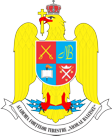 “Nicolae Bălcescu” Land Forces Academy of Sibiu - ROMANIATHE 29th STUDENT’S INTERNATIONAL CONFERENCE                         SECOSAFT 2024                              TEACHING STAFF’S PARTICIPATION FORMPlease fill in all the fieldsData protection: By filling and sending this Application Form, I give my consent to the processing of my personal data by the “Nicolae Bălcescu” Land Forces Academy of Sibiu (https://www.dataprotection.ro/index.jsp?page=Regulamentul_nr_679_2016&lang=en)Please send this form filled in  at: secosaft@armyacademy.roName and surname:Gender:  M                                                       F Institution:Rank/Didactical title:Nationality:Accommodation:YES                                                  NO Series and no. of ID card/passport document   Contact phone number & Email11.04.202411.04.2024BreakfastYES                                                 NO Lunch YES                                                 NO Dinner YES                                                 NO 12.04.202412.04.2024BreakfastYES                                                 NO Participation in the entertainment eventsYES                                                 NO Dinner YES                                                 NO 13.04.202413.04.2024Breakfast YES                                                 NO Departure Departure 